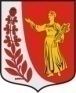 СОВЕТ  ДЕПУТАТОВ                                                                                                    МУНИЦИПАЛЬНОГО ОБРАЗОВАНИЯ«ПУДОМЯГСКОЕ СЕЛЬСКОЕ ПОСЕЛЕНИЕ»ГАТЧИНСКОГО МУНИЦИПАЛЬНОГО РАЙОНАЛЕНИНГРАДСКОЙ ОБЛАСТИР Е Ш Е Н И Еот «17» сентября 2019 года                                                                                                   №2Об избрании секретаря заседания совета депутатовмуниципального образования «Пудомягское сельское поселение» Гатчинского муниципального района Ленинградской областиВ соответствии со статьей 36Федерального закона от 06.10.2003 №131-ФЗ  «Об общих принципах организации местного самоуправления в Российской Федерации», Уставом муниципального образования «Пудомягское сельское поселение» Гатчинского муниципального района Ленинградской области, регламентом совета депутатов муниципального образования «Пудомягское сельское поселение» Гатчинского муниципального района Ленинградской области, утвержденным решением совета депутатов Пудомягского сельского поселения от 22.10.2014 (с изм. от 17.06.2019) №5,РЕШИЛ:1. Избрать секретарем заседания совета депутатов муниципального образования «Пудомягское сельское поселение» Гатчинского муниципального района Ленинградской области - Сикотину Алену Сергеевну.2. Признать утратившим силу решение совета депутатов муниципального образования «Пудомягское сельское поселение» Гатчинского муниципального района Ленинградской области от 23.09.2014 №1 «Об избрании секретаря совета депутатов муниципального образования «Пудомягское сельское поселение» Гатчинского муниципального района Ленинградской области»3. Настоящее решение вступает в силу с момента его принятия.4. Настоящее решение подлежит официальному опубликованию в газете «Гатчинская правда».Глава Пудомягского сельского поселения                                      Л.И.Буянова